8th Schedule of 2022 KHYBER PAKHTUNKHWA PUBLIC SERVICE COMMISSION                                                        (EXAMINATION WING)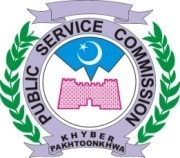       Important Instructions:-Details of Examination Centers and Roll Numbers will be uploaded shortly on Commission’s website www.kppsc.gov.pk. If any candidate does not get intimation through website , SMS or E-Mail regarding his / her exam, he/she may confirm his/her status from the office before exam on Telephone Number 091-9212976 / 091-9214131 -9212897- 9213750- 9213563 (Ext: No 105, 113) or visit the office on any working day.Candidates must bring Call Letter and Original Computerized National Identity Card. Otherwise they will not be allowed in the examination hall.Candidates must bring one latest attested photograph and writing board / pen.Bringing of Mobile phone and other electronic gadgets are strictly prohibited in the Examination Hall.All Candidates are advised to confirm the Roll numbers and location of halls one day before the date of Exam to avoid any inconvenience.COVID-19, SPECIAL INSTRUCTIONS FOR EXAMS: Candidates shall wear Face Mask, maintain social distancing, avoid handshake, use hand sanitizers and bring own water bottles.                                   								                 (NAQASH NISAR)                                                               			                        CONTROLLER EXAMINAITON											     (CONDUCT)REVISED 8TH SCHEDULE OF 2022 (Part A)COMPETITIVE EXAMINATION FOR THE POST OF INSPECTOR (BPS-16) (UNDER FAST TRACK PROMOTION QUOTA ) IN POLICE DEPARTMENT ADVT NO 05/2019. SR NO 02    REVISED 8TH SCHEDULE OF 2022 (Part A)COMPETITIVE EXAMINATION FOR THE POST OF INSPECTOR (BPS-16) (UNDER FAST TRACK PROMOTION QUOTA ) IN POLICE DEPARTMENT ADVT NO 05/2019. SR NO 02    REVISED 8TH SCHEDULE OF 2022 (Part A)COMPETITIVE EXAMINATION FOR THE POST OF INSPECTOR (BPS-16) (UNDER FAST TRACK PROMOTION QUOTA ) IN POLICE DEPARTMENT ADVT NO 05/2019. SR NO 02    REVISED 8TH SCHEDULE OF 2022 (Part A)COMPETITIVE EXAMINATION FOR THE POST OF INSPECTOR (BPS-16) (UNDER FAST TRACK PROMOTION QUOTA ) IN POLICE DEPARTMENT ADVT NO 05/2019. SR NO 02    S.NOPAPER / SUBJECTSDATETIMESelected Parts of Major Acts:Pakistan Penal Code. 1860:Offences against Property (Enforcement of Hudood) Ordinance VI of 1979.Criminal Procedure Code. and   IV.         Qanoon-e-Shahadat Order. 198401-08-2022(Monday)09:00 (am) to 12:00 (Noon)Selected Parts of Local and Special Laws:The Khyber Pakhtunkhwa Prohibition of Interest on Private Loan Act,2016:The Khyber Pakhtunkhwa Restriction of Rented Building (Security) Act,2014:The Khyber Pakhtunkhwa Hotels Restriction Act,2014:The Khyber Pakhtunkhwa Vulnerable Establishments and Places Act,2015:The Khyber Pakhtunkhwa Explosives Substances Act,2013:The Khyber Pakhtunkhwa Arms Act, 2013.The Anti-Terrorism Act, 1997:The Gambling Ordinance 1978:The Motor Vehicle Ordinance 1965:The Control of Narcotics Substances Act,:The west Pakistan Maintenance of Public Order Ordinance. 1960:The Telegraph Act, 1885:The Electricity Act, 1910:The Prohibition/ Enforcement of Hadd Order 1979 (IV of 1979).The West Pakistan Regulation and Control of Loud Speakers and Sound Amplifiers Ordinance 1965: andThe Prevention of Corruption Act,1947.      II        Selected Parts of Police Laws and Rules:Khyber Pakhtunkhwa Police Act,2017 andSelected Parts of Police Rules.III    Human Rights and Fundamental Rights        as given in the Constitution of Pakistan.02-08-2022(Tuesday)09:00 (am) to 12:00 (Noon)3.Case Files Preparation (Practical):Cases of Heinous Offences.03-08-2022(Wednesday)09:00 (am) to 12:00 (Noon)4.Practice Police Work and Scientific Investigation (Theory).04-08-2022(Thursday)09:00 (am) to 12:00 (Noon)5.Intelligence and Surveillance and Security:Sources of IntelligenceMethod of Surveillance of bad character and schedule IV:Security of vulnerable places and persons like police establishments , Educational Institutions , Banks religious places andPreparation of security order highlighting salient features relating to security of religious congregation, festivals and Public meetings.II     Public Disorder and riot management05-08-2022(Friday)09:00 (am) to 12:00 (Noon)6.English Composition and Comprehension:Answering questions raised from a crime incident report  (English version of FIR):Writing of Official Applications relating to Police practical work:Sentence formations: andFill in the blanks.06-08-2022(Saturday)09:00 (am) to 12:00 (Noon)7.Computer Literacy:Basic proficiency in computer literacy like MS Word, MS Power Point, MS Excel, Internet surfing and Email.10-08-2022(Wednesday)09:00 (am) to 12:00 (Noon)8.Pakistan Affairs/ General Knowledge.11-08-2022(Thursday)09:00 (am) to 12:00 (Noon)REVISED 8TH SCHEDULE OF 2022 (Part B)COMPETITIVE EXAMINATION FOR THE POST OF SUB INSPECTOR (BPS-14) (UNDER FAST TRACK PROMOTION QUOTA ) IN POLICE DEPARTMENT ADVT NO 05/2019. SR NO. 03     REVISED 8TH SCHEDULE OF 2022 (Part B)COMPETITIVE EXAMINATION FOR THE POST OF SUB INSPECTOR (BPS-14) (UNDER FAST TRACK PROMOTION QUOTA ) IN POLICE DEPARTMENT ADVT NO 05/2019. SR NO. 03     REVISED 8TH SCHEDULE OF 2022 (Part B)COMPETITIVE EXAMINATION FOR THE POST OF SUB INSPECTOR (BPS-14) (UNDER FAST TRACK PROMOTION QUOTA ) IN POLICE DEPARTMENT ADVT NO 05/2019. SR NO. 03     REVISED 8TH SCHEDULE OF 2022 (Part B)COMPETITIVE EXAMINATION FOR THE POST OF SUB INSPECTOR (BPS-14) (UNDER FAST TRACK PROMOTION QUOTA ) IN POLICE DEPARTMENT ADVT NO 05/2019. SR NO. 03     S.NOPAPER / SUBJECTSDATETIMESelected Parts of Major Acts:Pakistan Penal Code. 1860:Criminal Procedure Code. 1898: and     iii.          Qanoon-e-Shahadat Order. 198401-08-2022(Monday)09:00 (am) to 12:00 (Noon)Selected Parts of Local and Special Laws:The Khyber Pakhtunkhwa Prohibition of Interest on Private Loan Act,2016:The Khyber Pakhtunkhwa Restriction of Rented Building (Security) Act,2014:The Khyber Pakhtunkhwa Hotel Restriction Act,2014:The Khyber Pakhtunkhwa Vulnerable Establishments and Places Act,2015:The Khyber Pakhtunkhwa Explosives Substances Act,2013:The Khyber Pakhtunkhwa Arms Act, 2013.The Anti-Terrorism Act, 1997:The Gambling Ordinance 1978:The Motor Vehicle Ordinance 1965:Control of Narcotics Substances Act,:The west Pakistan Maintenance of Public Order Ordinance. 1960:The Telegraph Act, 1885:The Electricity Act, 1910:The Prohibition/ Enforcement of Hadd Order IV of 1979: and The West Pakistan Regulation and Control of Load Speakers and Sound Amplifiers Ordinance 1965: andThe Prevention of Corruption Act,1947.Selected Parts of Police Laws and Rules:Khyber Pakhtunkhwa Police Act,2017 andSelected Parts of Police Rules.         3.  Human Rights and Fundamental Rights as given in the Constitution of Pakistan.02-08-2022(Tuesday)09:00 (am) to 12:00 (Noon)Case Files Preparation (Practical):Offences of Local and Special Law and Pakistan Penal Code punishable up to 7 years imprisonment.03-08-2022(Wednesday)09:00 (am) to 12:00 (Noon)PPW and Forensics Science and Medical Jurisprudence (Theory).04-08-2022(Thursday)09:00 (am) to 12:00 (Noon)Intelligence and Surveillance and Security:Sources of IntelligenceMethod of Surveillance of bad character and schedule IV:Security advisory under relevant law for vulnerable places and persons like sensitive establishments, Educational Institutions, Banks religious places and  iv.     Salient features of security arrangements   for religious congregation, festivals and Public meetings.05-08-2022(Friday)09:00 (am) to 12:00 (Noon)English Composition and Comprehension:Answering questions raised from a crime incident report  (English version of FIR):Writing of Official Applications relating to Police practical work:Sentence formations: and   iv.         Fill in the blanks.06-08-2022(Saturday)09:00 (am) to 12:00 (Noon)Computer Literacy:Basic proficiency in computer literacy like MS Word, MS Power Point, MS Excel, Internet surfing and Email.10-08-2022(Wednesday)09:00 (am) to 12:00 (Noon)Pakistan Affairs/ General Knowledge.11-08-2022(Thursday)09:00 (am) to 12:00 (Noon)